Муниципальное бюджетное дошкольное образовательное учреждение «Детский сад «Берёзка» р.п. Самойловка Самойловского района Саратовской областиКвест игра “Помоги Светофорчику.”(Для детей старшего дошкольного возраста).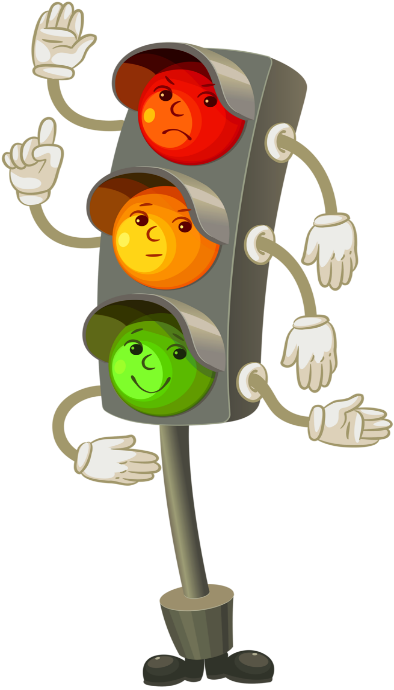 Разработаласоциальный педагогФоменко Анастасия СергеевнаР.п. СамойловкаЦель: Формировать элементарные знания о правилах поведения на дороге, дорожных знаках, о значении светофораЗадачи:1. Формировать у детей представление о правилах поведения на проезжей части. 4. Познакомить с сигналами светофора и пешеходным переходом. 5. Развивать внимание, память, мышление, речь, мелкую моторику, активизировать словарь. Педагог: Здравствуйте, ребята!Дети: Здравствуйте!Педагог: Я вас приглашаю всех встать в круг.Эй! Ребята, подходите,
Друг на друга посмотрите,
Поздоровайтесь ладошками,
Улыбнитесь все немножко.(Дети прикасаются с соседями ладошками и улыбаются друг другу)Педагог: Сейчас мы с вами проведем небольшую музыкальную разминку. (Дети повторяют за педагогом движения под музыку.)  Песня «Светофор»Педагог: А теперь я прошу вас сесть за столы. (Рассаживаются)Педагог: Ребята, сегодня я хочу пригласить вас в страну «Светофория». Давайте представим, что мы с вами гуляем по этой необычной стране. В этой большой красивой стране много улиц. По ним движутся много легковых и грузовых автомашин, автобусы и никто никому не мешает. Это потому что есть четкие и строгие правила для водителей машин и пешеходов. Чтобы сохранить свое здоровье и жизнь, мы должны строго соблюдать правила дорожного движения. А запомнить их нам поможет наш сегодняшний друг, который и пригласил нас в эту страну. Чтобы узнать кто этот друг, нужно отгадать загадку.Три разноцветных кругаМигают друг за другом.Светятся, моргают –Людям помогают.Педагог: Кто это?Дети: СветофорПедагог: (выносит светофор) А зачем он нужен, ребята?Дети: Чтобы регулировать движение. Чтобы не случалось аварий и других неприятностей на дорогах.Педагог: Знаете ли вы какие цвета сигналов у светофора? Что означает каждый цвет?Дети отвечают.Педагог: (показывая на светофоре)У светофора есть три сигнала огонька:Красный  свет - Самый строгий, Стой! Дроги дальше нет, Путь для всех закрыт!;Желтый свет – предупреждение, жди сигнала для движения;Зеленый свет – говорит «Проходите, путь открыт!»Стук в дверь.Педагог: - Ой, кто это к нам пришел? Посмотрим, ребята?Открывает дверь. Входит Светофор. Сигналы у него все темные, бесцветные. Плачет.Светофор: Здравствуйте, ребята и взрослые. Педагог: Здравствуй, Светофорчик. Что случилось? Почему ты плачешь?Светофорчик (грустно): Ребята! Я попал в беду, в нашей стране начались недобрые времена! Все стали ссориться. Вот и я не исключение. Поспорил с дорожными знаками кто важнее – я или они. До такой степени мы с ними поссорились что проснулся я сегодня утром, а цвет моих сигнальных лампочек стали бесцветными. Я теперь не могу регулировать движение на перекрёстках ни машинам, ни пешеходам. Что же мне делать?!Педагог: Не переживай светофор наши ребята тебе помогут. Конечно же мы с ребятами знаем, что ты очень важен, когда помогаешь нам переходить дорогу, но и знаки очень важны, без них на дороге была бы полная неразбериха. Вот, например, как бы мы узнали где нам перейти дорогу, или где находиться остановка автобуса.Светофорчик: Ребята! Вы очень мне поможете, если вернёте мои сигналы.  А вы помните, каких они цветов? (Ответы детей) я вам обещаю, что больше не с кем не буду спорить. Педагог: Ну что ж, не будем терять время, приступим к поиску. Но как же мы будем искать, и где? Светофорчик: Ой, я совсем забыл у меня есть подсказка для вас. Утром мне пришло письмо вот с этой картой, наверное, в ей разгадка. (отдаёт ведущему карту. На карте видно, что в несколько этапов дети должны собрать все цвета светофора. 1 Этап: “Вопросительный знак.” Нужно отгадать загадки про дорожные знаки и найти их среди других. Педагог загадывает загадки с демонстрацией больших дородных знаков – отгадок.Эй водитель осторожно!Ехать быстро невозможно.Знают люди все на светеВ этом месте ходят дети!Знак “Дети”Этой зебры на дороге Я нисколько не боюсьЕсли всё вокруг в порядке. По полоскам в путь пущусь.Знак “Пешеходный переход”Под этим знаком как ни странно Все ждут чего – то постоянно Кто – то сидя, кто – то стояЧто за место здесь такое ? Знак “Место остановки автобуса”У Светофорчика появляется первый цвет – Красный.2 Этап: “Полоса препятствий. ”Нужно выполнить задания Светофорчика. Прокати машинку за верёвочку, не задев препятствия на полу, в конце полосы нужно передать эстафету Другому участнику.Собери пазл “Дорожный знак”Дети выполняют задания.Светофорчик(грустно): Ребята, я вот знаю много стихотворений про мам, пап, бабушек и дедушек, а вот про светофор ещё не слышал.Педагог: Не расстраивайся! Наши ребята сейчас расскажут стихи и про тебя. 1 ребёнок:Помогает с давних пор Детям, друг наш, светофор.Объяснит без напряжения Детям правила движения. 2 ребёнок: Цвет зелёный – Проходи.Жёлтый – Малость погоди.Ну а если – КрасныйСтой дружок! Опасно!Светофорчик: Спасибо ребята. Молодцы. Мне очень понравилось. Ой, посмотрите, у меня желтый цвет появился.Не зря я для вас принёс ещё одно задание, и думаю вы с ним отлично справитесь. Вам нужно правильно раскрасить сигналы светофора. Раздаёт раскраски, дети сами выбирают цветные карандаши и раскрашивают светофор. После выполнения у Светофорчика появляется зелёный цвет.Педагог: Молодцы ребята. Вот мы и помогли нашему другу Светофорчику. Посмотрите, у него появились все три цвета.Светофорчик: Спасибо ребята, теперь мне пора в свою страну, меня там ждут водители и пешеходы. Но прежде чем я уйду, я хочу, чтобы вы послушали мою любимую песенку, про правила дорожного движения.Слушают песенку.Светофорчик: Ребята, будьте всегда примерными пешеходами, учите и выполняйте правила дорожного движения. До свидания!Педагог: Ребята давайте с вами попрощаемся со Светофорчиком! И пообещаем ему, что всегда будем соблюдать правила дорожного движения. Дети прощаются. Светофорчик уходит. 1 ребёнок:Помогает с давних пор Детям ,друг наш, светофор.Объяснит без напряжения Детям правила движения. 2 ребёнок: Цвет зелёный – Проходи.Жёлтый – Малость погоди.Ну а если – КрасныйСтой дружок ! Опасно!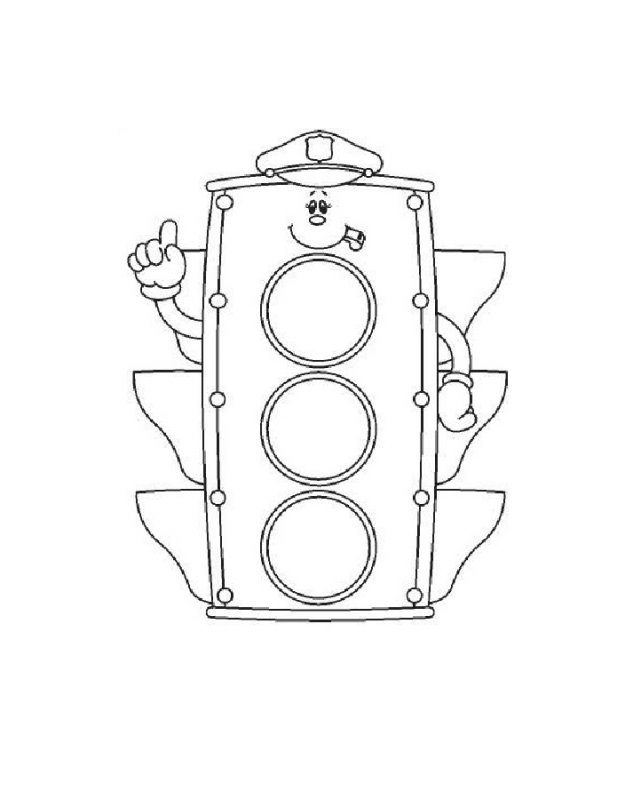 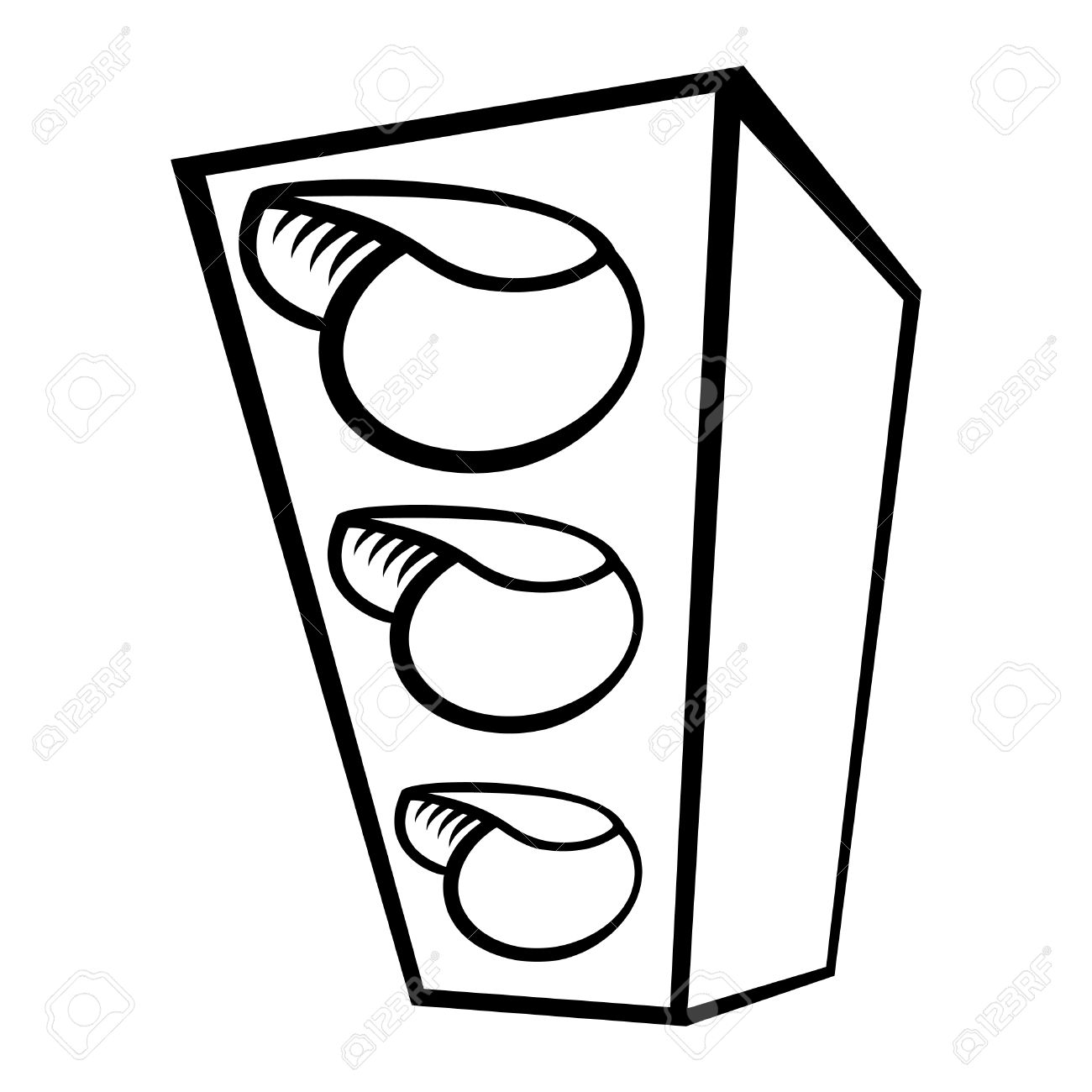 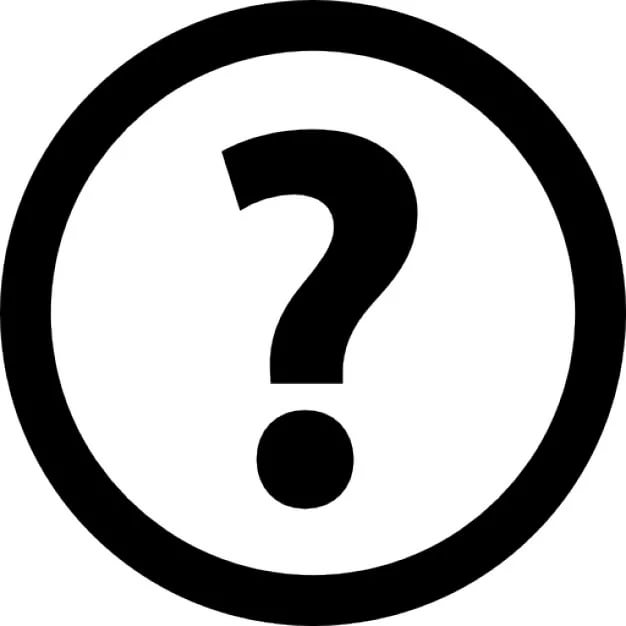 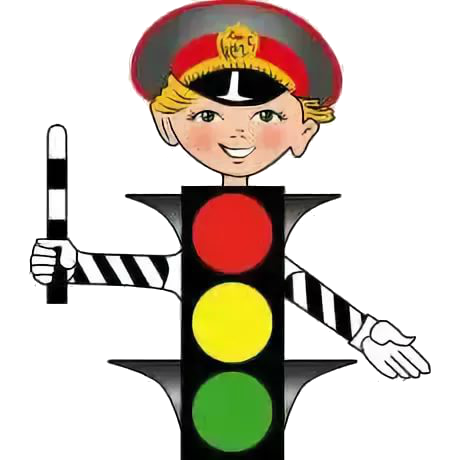 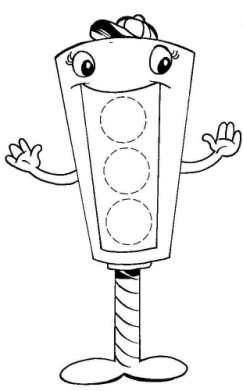 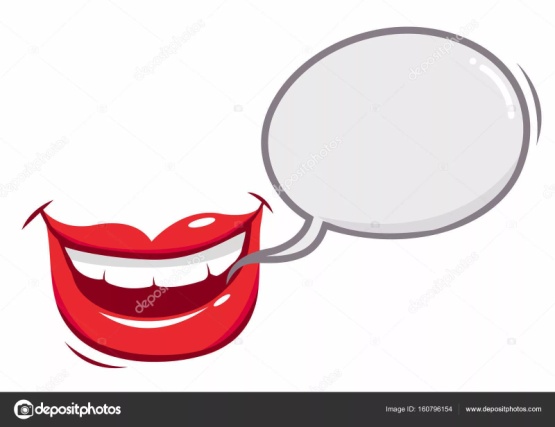 